Школы МО Дахадаевского района присоединились к Всероссийскому образовательному проекту «Парта Героя»Цель проекта – напомнить обучающимся о земляках – Героях, проявивших личное мужество и готовность к самопожертвованию.…Навеки стоят в нашем строюГерои, что пали когда-то в бою.СЦЕНАРИЙторжественного митинга, посвященного присвоению имени героя, награждённого «орденом Мужества» Раджабова Рабазана Гасайниевича, погибшего в ходе специальной военной операции на Украине.Ведущая:- Добрый день, уважаемые Почетные гости из администрации района, коллеги, ученики, родители  и сельчане торжества нашей школы, мы рады приветствовать вас на знаменательном событии в жизни нашего образовательного учреждения – присвоение имени героя, награждённого орденом Мужества Раджабова Рабазана Гасайниевича, погибшего в ходе специальной военной операции на Украине.Ведущий 1.
И горы рассыпаются от старости,
И реки высыхают от жары и времени,
И дома рушатся от пожаров и войн…,
Но остаётся на земле человеческая память.
Ведущий 2.
Память стихов и песен,
Память трудов долгих,
Память должна быть честной
Память должна быть доброй…
Ведущий 3.Ушедшие бойцы не умирают,Они в сердцах потомков будут жить.Их подвиги годами прославляют,И память поколений их хранит.Ведущий 4.Бойцам – защитникам поклон наш низкий,Которые, пройдя чрез ад войны,Несли победу, думая о близких,Чтоб счастливо и мирно жили мы.На мероприятии приняли участие почетные гости из Администрации района, юнармейцы, родные погибших. Много теплых и трогательных душу слов прозвучало в адрес совсем еще юных военнослужащих, погибших на Украине: честно выполняют долг наши ребята. Это и есть связь поколений, наша общая история, в которой героем родной земли и страны может стать каждый. 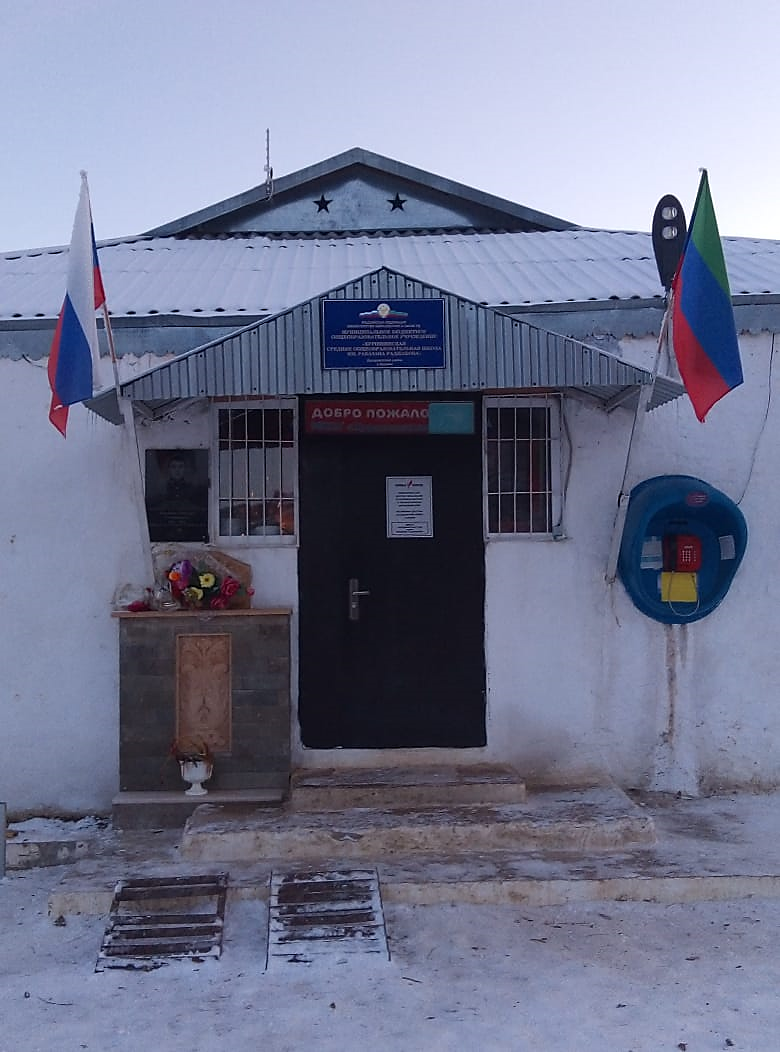 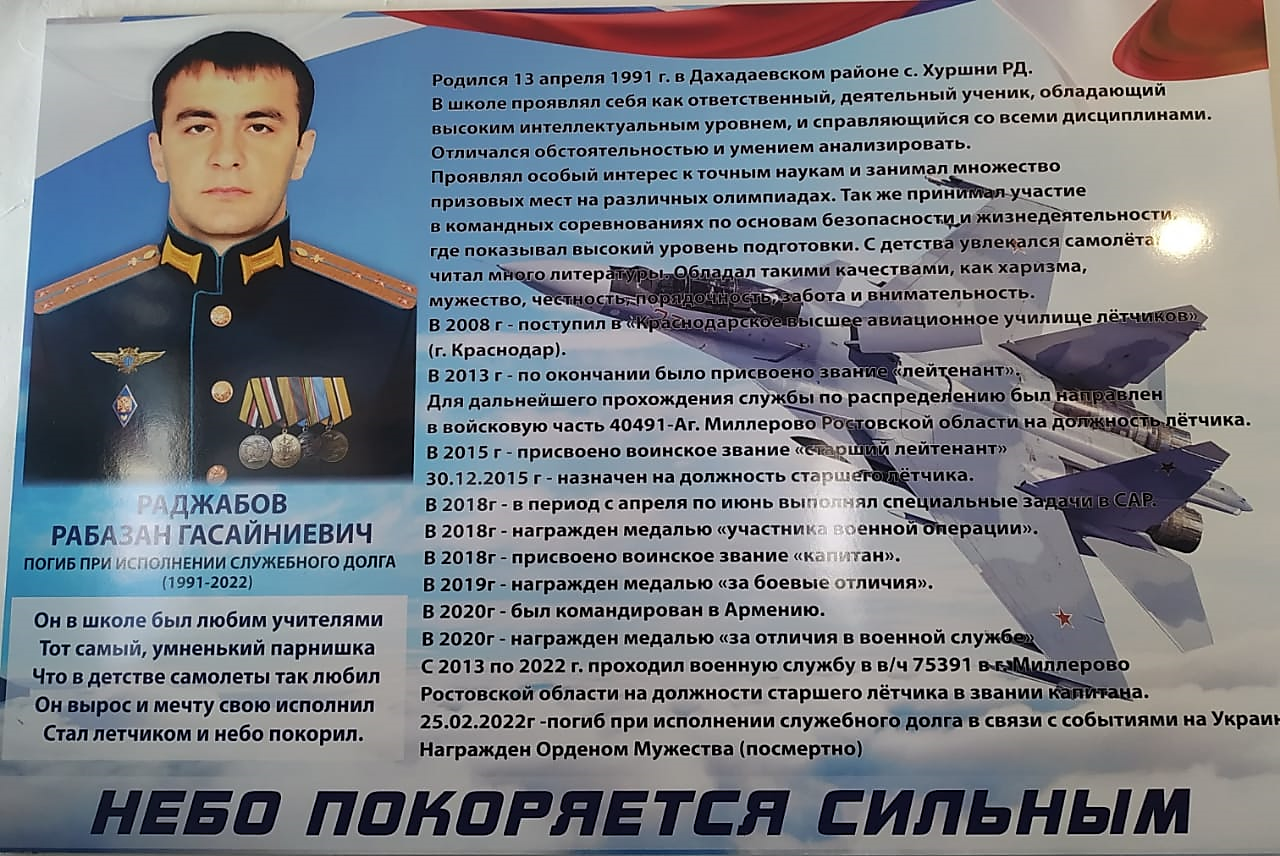 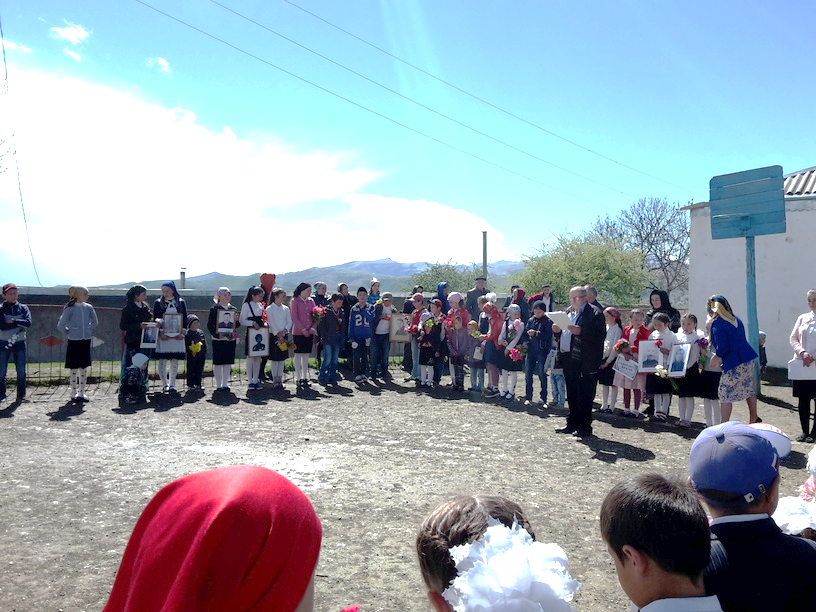 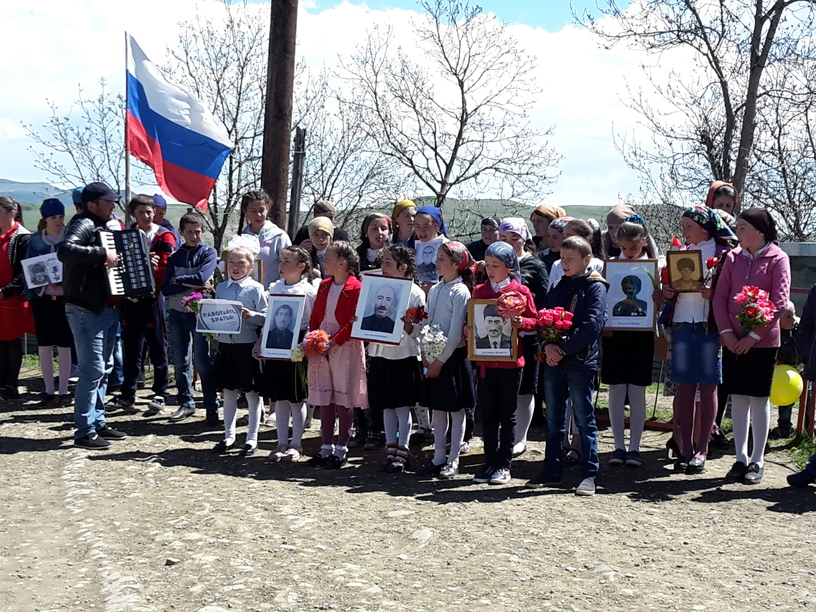 